PREFEITURA MUNICIPAL DE CAMPO GRANDE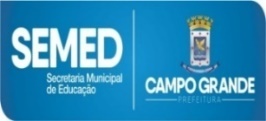 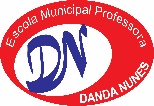 SECRETARIA MUNICIPAL DE EDUCAÇÃOSUPERINTENDÊNCIA DE GESTÃO DE POLÍTICAS EDUCACIONAISDIVISÃO DE EDUCAÇÃO ESPECIALRELATÓRIO BIMESTRAL DE ACOMPANHAMENTO PEDAGÓGICO _____ BIMESTRE/2021DADOS DE IDENTIFICAÇÃOEscola Municipal ___________________________________data: _____ / _____ / _____Nome do aluno: ______________________________________________________________Data de nascimento: _____ / _____ / _____   ano/turma: _____________ turno: ________Nome do profissional de apoio: ________________________________________________________O aluno frequenta sala de recursos multifuncionais? (  ) sim (   ) nãoProfessor da sala de recursos multifuncionais:____________________________________________Diagnóstico / CID: ___________________________________________________________________Quais atendimentos clínicos/terapêuticos realiza? ____________________________________________________________________________________________________________________________1 - PERCURSO ESCOLAREstudou em EMEI? Há quanto tempo frequenta a escola? Tem histórico de retenção? É um aluno frequente ou faltoso?2 - LINGUAGEMApresenta alguma dificuldade na fala, como usa a linguagem: receptiva (não verbal) ou expressiva (linguagem verbal/ com ou sem fluência), apresenta mecanismo de comunicação em respostas simples como sim/não, gestos, gritos, faz uso da Comunicação Aumentativa e Alternativa, quais fonemas realiza troca ou omissão, apresenta gagueira, compreensão e uso de palavras e frases com significado, extensão e riqueza de vocabulário, fluência e articulação da fala, níveis de desenvolvimento de leitura e escrita, manifesta e explica seus pensamentos e ideias, apresenta apenas palavras isoladas, expressa com fluência na oralidade, mas semcoerência de pensamentos, faz uso dos tempos verbais (presente, passado, futuro). Compreende o que lhe é solicitado?3 - ATENÇÃO E MEMÓRIA Mantém-se atento aos comandos dados e executa o que lhe é solicitado, ouve histórias/músicas com atenção, armazena e recupera as informações disponíveis: imediatamente ou em períodos mais ou menos longos, identifica e categoriza sons, sinais, gostos e sensações, retém e manipula as informações adquiridas, se favorece do meio externo paraevocar suas lembranças (pistas, dicas, auxílio)4 - ASPECTOS AFETIVOS E SOCIAISCarinhoso, sociável, colabora, tem iniciativa, desatento, agitado, isolado, independente/dependente, irrita-se com facilidade, oferece ajuda, como reage frente a conflitos, expressa desejos e sentimentos, solicita o que atividades e interage em todos os espaços da escola, gosta da escola, participa da organização da sala. Solicita ajuda, quando corrigido ou orientado pela professora, o aluno argumenta, agride, ignora, mostra-se magoado, entre outros, motivação para o aprendizado, compreende o que lhe é solicitado, costuma pedir ajuda aos professores. Faz amigos com facilidade, tem amigos ou algum colega predileto, envolve-se em conflitos, ajuda os colegasquando solicitado, costuma pedir ajuda aos colegas, aceita intervenções. 5 - COMPORTAMENTOS ESPECÍFICOS  Apresenta estereotipias de movimento (flapping, flipping, manejos corporais – pernas, mãos, pêndulo, autolesão), rigidez à rotina,  hiperfocos (foco em determinado estímulo), alterações sensoriais extremadas (hipessensorial ou hipossensorial. Faz uso de reforçadores? Quais? Em que frequência? Intermitente, diário, semanal? Como reage quando contrariado? 6 - RACIOCÍNIO LÓGICO MATEMÁTICO Reconhece e nomeia números. Compreende a sequência numérica até quanto?Conta numericamente um a um? Compreende a relação número X quantidade.Usa de conceitos, como cor(reconhece as cores? Quais?), forma, tamanho, noção espacial (lateralidade, direção) e temporal (dia, mês, ano).Realiza conservação/reversibilidade (volume, massa, peso, etc.).Compara quantidade utilizando estratégias de contagem, pareamento, estimativa, correspondência de agrupamentos.Representa com desenhos dia e noite?Identifica e nomeia formas geométricas?Identifica objeto ao lado de uma referência estabelecida?Compara e ordena objetos de acordo com o tamanho? Espessura? Cor?Resolve situações-problema?  Desenvolve operações matemáticas envolvendo as quatro operações? Quais recursos utiliza para realizar cálculos e contagem? Identifica o sistema monetário brasileiro, as horas, antecessor e sucessor?7 - LEITURADiferencia letras, números entre outros símbolos, reconhece letras do alfabeto (maiúscula, imprensa, cursiva), identifica as letras do seu nome, não consegue fazer leitura convencional, realiza leitura silabada, faz leitura convencional com fluência, lê palavras, frases e/ou textos, desenvolve na oralidade a produção de frases e textos, identifica o seu nome e o dos colegas, faz leitura de imagens, compreende a simbolização, realiza a leitura e compreende frases ou textos completos.8 - ESCRITA Como realiza a escrita com autonomia? Apresenta a escrita na fase garatuja, pré-silábica, silábica, silábico-alfabética, alfabética.Escreve seu nome e sobrenome com autonomia ou somente com mediação?Que tipo de letra utiliza?O tamanho é de acordo com as pautas de um caderno ou muito grande? É copista? Produz textos? Suas atividades são limpas e bem feitas, inicia, mas não as conclui: é pouco persistente. Organização do material utilizado: executa sem o mínimo de cuidado, risca os erros, manchando a folha, os erros são apagados com borracha, que tarefas são mais fácies e/ou difíceis, necessita de material de apoio, participa das atividades de todos os componentes curriculares.9 - ASPECTOS MOTORES Apresenta alguma dificuldade de locomoção, postura e/ou coordenação/equilíbrio, anda com apoio, se locomove com autonomia, utiliza órtese/prótese, é cadeirante, faz uso de equipamento auxiliar de marcha – andador, bengalas ou muletas, demonstra equilíbrio, corre, salta, rola, agacha, empurra, carrega, senta, realiza movimento por observação/repetição, realiza atividades com diferentes ritmos, identifica partes de seu corpo tem boa coordenação motora fina (preensão do lápis, uso da tesoura, desenho), como segura o lápis e realizar os movimentos gráficos. 10 – ATIVIDADES DE VIDA DIÁRIA   Higiene e auto cuidado (percepção da higiene diária: banho, escovar dentes, roupas limpas, pentear cabelos, trajes apropriados), uso correto do banheiro (uso adequado do espaço, dar descarga, jogar papel no lixo, lavar as mãos), manuseio de pratos e talheres (autonomia para o lanche), aspectos sócio adaptativos (respeito, moral, ética, atitudes, palavras de boas maneiras: desculpa, por favor, muito obrigado, licença). 